	Obec Prosenická Lhota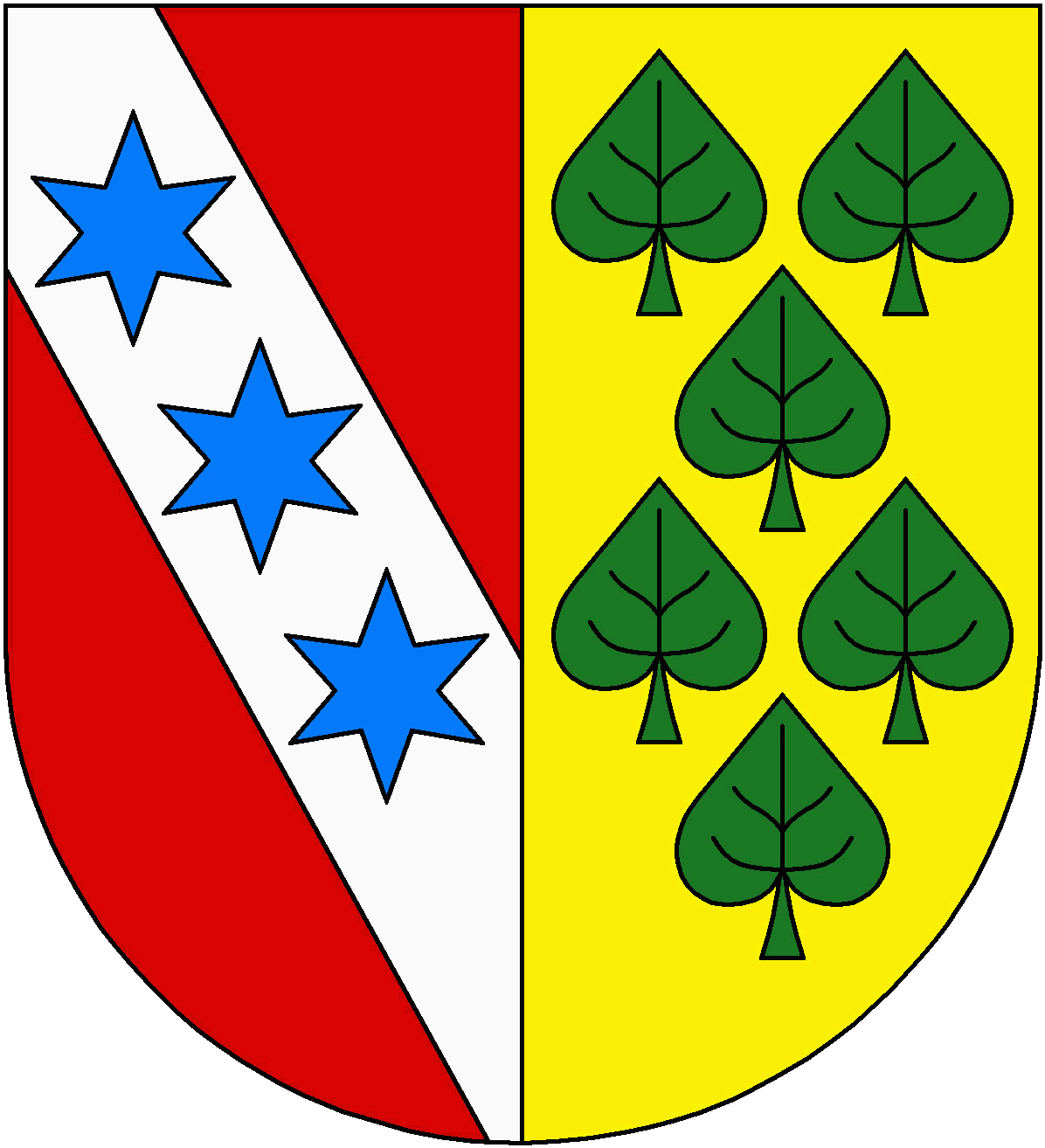 	Prosenická Lhota čp. 20, 264 01  Sedlčany	IČO: 00243116, DIČ: CZ00243116https://www.prosenickalhota.cz, tel. 724 181 366; obec@prosenickalhota.cz V listopadu 2018 byl dokončen projekt „Sběrný dvůr Prosenická Lhota“ Akce byla realizována za přispění Ministerstva životního prostředí – Operační program životního prostředí 2014-2020.Vyúčtování akce:Celkové náklady akce1 153 379,98 KčDotace980 372,98 KčVlastní zdroje173 007,00 Kč